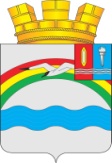 АдминистрацияЗаволжского городского поселенияЗаволжского муниципального района Ивановской областиПОСТАНОВЛЕНИЕот  « 09 » февраля 2024 г. № 38     г.ЗаволжскОб утверждении Положенияо предоставлении мер финансовой поддержки товариществам собственников жилья, жилищным, жилищно-строительным кооперативам, созданным в соответствии с Жилищным кодексом Российской Федерации, юридическим лицам независимо от организационно-правовой формы или индивидуальным предпринимателям, осуществляющим предпринимательскую деятельность по управлению многоквартирными домами на основании лицензии, специализированным некоммерческим организациям, которые осуществляют деятельность, направленную на обеспечение проведения капитального ремонта общего имущества в многоквартирных домах, для обеспечения своевременного проведения капитального ремонта общего имущества в многоквартирных домах в 2024 годуВ соответствии со статьей 78 Бюджетного кодекса Российской Федерации, пунктом 6.1 статьи 2, статьей 191 Жилищного кодекса Российской Федерации, постановлением Правительства Ивановской области от 07.12.2023 № 603-п «Об утверждении методики распределения и правил предоставления из областного бюджета иных межбюджетных трансфертов бюджетам муниципальных образований Ивановской области в целях софинансирования расходного обязательства, возникшего в связи с осуществлением органом местного самоуправления муниципального образования Ивановской области полномочия, связанного с предоставлением мер финансовой поддержки товариществам собственников жилья, жилищным, жилищно-строительным кооперативам, созданным в соответствии с Жилищным кодексом Российской Федерации, юридическим лицам независимо от организационно-правовой формы или индивидуальным предпринимателям, осуществляющим предпринимательскую деятельность по управлению многоквартирными домами на основании лицензии, специализированным некоммерческим организациям, которые осуществляют деятельность, направленную на обеспечение проведения капитального ремонта общего имущества в многоквартирных домах, для обеспечения своевременного проведения капитального ремонта общего имущества в многоквартирных домах в 2024 году», Уставом Заволжского городского поселения Заволжского муниципального района Ивановской области, администрация постановляет:1. Утвердить Положение о предоставлении мер финансовой поддержки товариществам собственников жилья, жилищным, жилищно-строительным кооперативам, созданным в соответствии с Жилищным кодексом Российской Федерации, юридическим лицам независимо от организационно-правовой формы или индивидуальным предпринимателям, осуществляющим предпринимательскую деятельность по управлению многоквартирными домами на основании лицензии, специализированным некоммерческим организациям, которые осуществляют деятельность, направленную на обеспечение проведения капитального ремонта общего имущества в многоквартирных домах, для обеспечения своевременного проведения капитального ремонта общего имущества в многоквартирных домах в 2024 году (прилагается).2. Настоящее постановление вступает в силу после его официального опубликования.Исполняющий обязанности ГлавыЗаволжского городского поселения                                          А.В.ИвановПриложениек постановлениюадминистрации Заволжскогогородского поселения                                                                                            от  09.02.2024 № 38  Положение о предоставлении мер финансовой поддержки товариществам собственников жилья, жилищным, жилищно-строительным кооперативам, созданным в соответствии с Жилищным кодексом Российской Федерации, юридическим лицам независимо от организационно-правовой формы или индивидуальным предпринимателям, осуществляющим предпринимательскую деятельность по управлению многоквартирными домами на основании лицензии, специализированным некоммерческим организациям, которые осуществляют деятельность, направленную на обеспечение проведения капитального ремонта общего имущества в многоквартирных домах, для обеспечения своевременного проведения капитального ремонта общего имущества в многоквартирных домах в 2024 году1. Настоящее Положение определяет порядок и условия предоставления из бюджета Заволжского городского поселения (далее – бюджет поселения) мер финансовой поддержки товариществам собственников жилья, жилищным, жилищно-строительным кооперативам, созданным в соответствии с Жилищным кодексом Российской Федерации, юридическим лицам независимо от организационно-правовой формы или индивидуальным предпринимателям, осуществляющим предпринимательскую деятельность по управлению многоквартирными домами на основании лицензии, специализированным некоммерческим организациям, которые осуществляют деятельность, направленную на обеспечение проведения капитального ремонта общего имущества в многоквартирных домах, (далее – получатели субсидии) для обеспечения своевременного проведения капитального ремонта общего имущества в многоквартирных домах в 2024 году (далее – Положение).2. Меры финансовой поддержки предоставляются в виде субсидии на возмещение затрат на разработку сметной документации на капитальный ремонт крыш и капитальный ремонт крыш многоквартирных домов (далее – субсидия).3. Субсидия предоставляется получателям субсидии на возмещение затрат в пределах бюджетных ассигнований, предусмотренных в бюджете поселения  на 2024 год и на плановый период 2025 и 2026 годов, на цели, указанные в пункте 2 настоящего Положения, и на основании соглашения, заключенного между Администрацией Заволжского городского поселения Заволжского муниципального района Ивановской области (далее – Администрация) и получателем субсидии, по форме, установленной Администрацией (далее – Соглашение).4. Главным распорядителем бюджетных средств, направляемых на предоставление субсидии получателям субсидии и уполномоченным органом по рассмотрению документов является Администрация.5. Условиями предоставления субсидии являются:заключение Соглашения;наличие поручения Губернатора Ивановской области по итогам встречи с жителями г.Заволжска.6. Получатель субсидии  должен соответствовать следующим требованиям:получатель субсидии не является иностранным юридическим лицом, в том числе местом регистрации которого является государство или территория, включенные в утвержденный Министерством финансов Российской Федерации перечень государств и территорий, используемых для промежуточного (офшорного) владения активами в Российской Федерации (далее - офшорные компании), а также российским юридическим лицом, в уставном (складочном) капитале которого доля прямого или косвенного (через третьих лиц) участия офшорных компаний в совокупности превышает 25 процентов (если иное не предусмотрено законодательством Российской Федерации). При расчете доли участия офшорных компаний в капитале российских юридических лиц не учитывается прямое и (или) косвенное участие офшорных компаний в капитале публичных акционерных обществ (в том числе со статусом международной компании), акции которых обращаются на организованных торгах в Российской Федерации, а также косвенное участие офшорных компаний в капитале других российских юридических лиц, реализованное через участие в капитале указанных публичных акционерных обществ;получатель субсидии не находится в перечне организаций и физических лиц, в отношении которых имеются сведения об их причастности к экстремистской деятельности или терроризму;получатель субсидии не находится в составляемых в рамках реализации полномочий, предусмотренных главой VII Устава ООН, Советом Безопасности ООН или органами, специально созданными решениями Совета Безопасности ООН, перечнях организаций и физических лиц, связанных с террористическими организациями и террористами или с распространением оружия массового уничтожения;получатель субсидии не получает средства из бюджета поселения, на основании иных нормативных правовых актов Ивановской области, муниципальных правовых актов Заволжского городского поселения на цели, установленные настоящим Положением;получатель субсидии не является иностранным агентом в соответствии с Федеральным законом от 14.07.2022 № 255-ФЗ «О контроле за деятельностью лиц, находящихся под иностранным влиянием»;у получателя субсидии на едином налоговом счете отсутствует или не превышает размер, определенный пунктом 3 статьи 47 Налогового кодекса Российской Федерации, задолженность по уплате налогов, сборов и страховых взносов в бюджеты бюджетной системы Российской Федерации;получатель субсидии, являющийся юридическим лицом, не находится в процессе реорганизации (за исключением реорганизации в форме присоединения к юридическому лицу, являющемуся получателем субсидии, другого юридического лица), ликвидации, в отношении его не введена процедура банкротства, деятельность получателя субсидии не приостановлена в порядке, предусмотренном законодательством Российской Федерации, а получатель субсидии, являющийся индивидуальным предпринимателем, не прекратил деятельность в качестве индивидуального предпринимателя;согласие получателя субсидии на осуществление Администрацией и органами муниципального финансового контроля в соответствии со статьями 268.1 и 269.2 Бюджетного кодекса Российской Федерации проверок соблюдения получателем субсидии условий и порядка предоставления субсидии, в том числе в части достижения результатов предоставления Субсидии;наличие технического паспорта на многоквартирный дом, подтверждающего год его постройки - не позднее 1990 года;наличие технического заключения специализированной организации о состоянии крыши многоквартирного дома, содержащего вывод о необходимости проведения капитального ремонта крыши многоквартирного дома;непроведение работ по капитальному ремонту крыши многоквартирного дома в рамках региональной программы капитального ремонта общего имущества в многоквартирных домах, расположенных на территории Ивановской области (далее - Региональная программа);наличие решения общего собрания собственников помещений в многоквартирном доме о проведении капитального ремонта крыши многоквартирного дома;наличие многоквартирного дома в Региональной программе либо исключение многоквартирного дома из Региональной программы по основанию, предусмотренному абзацем пятым пункта 4 Порядка внесения изменений в региональную программу капитального ремонта общего имущества в многоквартирных домах, расположенных на территории Ивановской области, утвержденного постановлением Правительства Ивановской области от 31.12.2013 № 579-п «Об утверждении порядков, регулирующих отношения в сфере обеспечения проведения капитального ремонта общего имущества в многоквартирных домах, расположенных на территории Ивановской области».7. Для подтверждения соответствия требованиям, указанным в пункте 6 настоящего Положения получатель субсидии до 1 марта текущего года предоставляет в Администрацию следующие документы:заявление в произвольной форме о предоставлении субсидии;заверенные копии учредительных документов, свидетельства о государственной регистрации юридического лица, свидетельства о внесении записи в Единый государственный реестр юридических лиц, свидетельства о постановке на учет в налоговом органе по месту нахождения;копию протокола общего собрания собственников помещений в многоквартирном доме о выборе способа управления многоквартирным домом;копию договора управления многоквартирным домом;реквизиты счета, открытого в кредитной организации для перечисления субсидии;копию технического паспорта на многоквартирный дом, подтверждающего год его постройки - не позднее 1990 года;техническое заключение специализированной организации о состоянии крыши многоквартирного дома, содержащего вывод о необходимости проведения капитального ремонта крыши многоквартирного дома;решение общего собрания собственников помещений в многоквартирном доме о проведении капитального ремонта крыши многоквартирного дома.8. Администрация проводит проверку предоставленных документов и не позднее 5 дней со дня поступления указанных в пункте 7 настоящего Положения документов принимает решение о предоставлении субсидии либо об отказе в ее предоставлении.Основания для отказа получателю субсидии в предоставлении субсидии:несоответствие представленных получателем субсидии документов требованиям или непредставление (представление не в полном объеме) указанных в пункте 7 настоящего Положения документов;установление факта недостоверности представленной получателем субсидии информации.9. Размер субсидии рассчитывается по следующей формуле:Ртрi = Рр, где:Ртрi - размер субсидии;Рр – предельная стоимость мероприятий по разработке сметной документации на капитальный ремонт крыши и капитальному ремонту крыши многоквартирного дома.10. Получатель субсидии осуществляет выполнение работ собственными силами или привлекает подрядную организацию для выполнения работ по разработке сметной документации на проведение капитального ремонта крыши многоквартирного дома и капитальному ремонту крыши многоквартирного дома.Договор о проведении капитального ремонта должен объединять в один предмет договора выполнение работ по разработке сметной документации на проведение капитального ремонта крыши многоквартирного дома и капитальному ремонту крыши многоквартирного дома.11. Приемка выполненных работ по капитальному ремонту крыши в многоквартирном доме осуществляется комиссией, созданной получателем субсидии.12. В состав комиссии включаются:представитель получателя субсидии;представитель подрядной организации, выполнявшей работы по капитальному ремонту крыши многоквартирного дома;представитель организации, осуществлявшей строительный контроль за ходом выполнения работ по капитальному ремонту крыши многоквартирного дома;представитель Администрации;лицо, которое уполномочено действовать от имени собственников помещений в многоквартирном доме (далее - члены комиссии).13. Получатель субсидии на основании письменного уведомления подрядной организации о готовности сдачи выполненных работ по капитальному ремонту крыши многоквартирного дома не менее чем за 3 рабочих дня до даты приемки выполненных работ по капитальному ремонту крыши многоквартирного дома уведомляет любым доступным способом, подтверждающим получение уведомления, подрядную организацию и членов комиссии о дате и времени приемки выполненных работ по капитальному ремонту крыши в многоквартирном доме.14. В ходе приемки выполненных работ по капитальному ремонту крыши многоквартирного дома члены комиссии осуществляют осмотр результатов выполненных работ по капитальному ремонту крыши многоквартирного дома в целях проверки их качества в соответствии с требованиями законодательства Российской Федерации, условиями договора на выполнение работ по капитальному ремонту общего имущества в многоквартирном доме, сметной и иной документации.15. Получатель субсидии или подрядная организация по требованию членов комиссии до начала приемки выполненных работ по капитальному ремонту крыши многоквартирного дома обеспечивают им возможность ознакомления с полным комплектом исполнительной документации.16. Результаты приемки выполненных работ по капитальному ремонту крыши многоквартирного дома оформляются актом приемки выполненных работ по капитальному ремонту крыши многоквартирного дома.17. В случае отсутствия замечаний к результатам выполненных работ по капитальному ремонту крыши многоквартирного дома подписание акта приемки членами комиссии осуществляется в день их приемки.18. Если в ходе приемки выполненных работ по капитальному ремонту крыши многоквартирного дома возникли разногласия, выразившиеся в отказе от подписания акта приемки отдельными членами комиссии, комиссия составляет акт разногласий к акту приемки. Лицо, отказавшееся от подписания акта приемки, обязано в течение 3 рабочих дней со дня, следующего за днем составления акта разногласий, представить подрядной организации или получателю субсидии мотивированный письменный отказ.19. В акте разногласий определяется место, дата и время заседания комиссии для рассмотрения письменного мотивированного отказа от подписания акта приемки.20. Отказ от подписания акта приемки должен быть мотивированным и допускается в следующих случаях:состав и (или) объем выполненных работ по капитальному ремонту, указанный в акте приемки, отличается от состава и (или) объема работ, предусмотренных в сметной документации на выполнение соответствующих работ по капитальному ремонту;наличие недостатков (дефектов) в результатах выполненных работ на соответствующем конструктивном элементе.21. В случае если причины, указанные в письменном мотивированном отказе от подписания акта приемки, решением комиссии признаны обоснованными, выявленные замечания фиксируются в акте приемки с указанием срока их устранения. После устранения замечаний процедура приемки работ проводится повторно в порядке, установленном пунктами 14-22 настоящего Положения.22. Непредставление членом комиссии, отказавшимся от подписания акта приемки, в срок, установленный пунктом 18 настоящего Положения, письменного мотивированного отказа либо представление письменного отказа, не содержащего обоснование принятого решения, является основанием для приемки комиссией работ по капитальному ремонту без замечаний. Факты отказа или отсутствия письменного мотивированного отказа фиксируются комиссией в акте приемки.23. Не позднее 5 рабочих дней со дня подписания акта приемки подрядная организация обеспечивает подписание акта о приемке выполненных работ по форме КС-2.24. Решения, принимаемые комиссией, могут быть обжалованы в судебном порядке, установленном законодательством Российской Федерации. 25. Для перечисления субсидии получатель субсидии предоставляет в Администрацию следующие документы: заверенную в соответствии с законодательством Российской Федерации копию контракта (договора) со всеми приложениями, копии дополнительных соглашений к нему (в случае внесения изменений в контракт (договор));заверенную в соответствии с законодательством Российской Федерации порядке копию документов, подтверждающих приемку выполненных работ по контракту (договору), с приложением актов о приемке выполненных работ;заверенную в соответствии с законодательством Российской Федерации копию утвержденной в установленном законодательством Российской Федерации порядке сметной документации, имеющей положительное заключение государственной экспертизы.Администрация направляет предоставленные документы в Департамент жилищно-коммунального хозяйства Ивановской области.26. Предоставление субсидии осуществляется в сумме, соответствующей объему выполненных работ, в случае если контрактом (договором) предусмотрено его поэтапное выполнение, но не более суммы субсидии, предусмотренной Соглашением по мере предоставления средств из областного бюджета.27. Администрация определяет значение результатов предоставления субсидии как количество многоквартирных домов, в которых проведен капитальный ремонт крыши.28. Получатель субсидии несет ответственность за достоверность и полноту данных, предоставляемых в соответствии с настоящим Положением, а также за нецелевое расходование субсидии, в соответствии с законодательством Российской Федерации.29. Получатель субсидии обязан предоставлять в Администрацию отчет об использовании бюджетных средств по форме согласно приложению к настоящему Положению ежеквартально до 5 числа месяца, следующего за отчетным, до полного окончания работ.30. Субсидия носит целевой характер и не может быть использована на иные цели.31. При реорганизации получателя субсидии, являющегося юридическим лицом, в форме слияния, присоединения или преобразования в Соглашение вносятся изменения путем заключения дополнительного соглашения к Соглашению в части перемены лица в обязательстве с указанием в соглашении юридического лица, являющегося правопреемником.При реорганизации получателя субсидии, являющегося юридическим лицом, в форме разделения, выделения, а также при ликвидации получателя субсидии, являющегося юридическим лицом, или прекращении деятельности получателя субсидии, являющегося индивидуальным предпринимателем, соглашение расторгается с формированием уведомления о расторжении соглашения в одностороннем порядке и акта об исполнении обязательств по соглашению с отражением информации о неисполненных получателем субсидии обязательствах, источником финансового обеспечения которых является субсидия, и возврате неиспользованного остатка субсидии в бюджет поселения.32. Администрация и орган муниципального финансового контроля осуществляют проверки соблюдения получателем субсидии порядка и условий предоставления субсидии, в том числе в части достижения результатов их предоставления, а также проверки в соответствии со статьями 268.1 и 269.2 Бюджетного кодекса Российской Федерации.33. В случаях выявления нарушений условий предоставления субсидии либо в случаях ее нецелевого использования субсидия подлежит возврату в бюджет поселения в порядке, установленным бюджетным законодательством.34. Администрация не позднее чем в пятидневный срок со дня установления фактов нарушений, указанных в пункте 33 настоящего Положения, направляет получателю субсидии требование о возврате субсидии в бюджет поселения на счет Администрации.35. Получатель субсидии в течение пяти рабочих дней со дня получения требования о возврате субсидии обязан произвести возврат суммы субсидии, указанной в требовании.36. Возврат субсидии осуществляется на счет Администрации не позднее 30 ноября 2024 года.37. При отказе получателя субсидии в добровольном порядке возместить денежные средства взыскание производится в судебном порядке в соответствии с законодательством Российской Федерации.Приложениек Положениюо предоставлении мер финансовой поддержки товариществам собственников жилья, жилищным, жилищно-строительным кооперативам, созданным в соответствии с Жилищным кодексом Российской Федерации, юридическим лицам независимо от организационно-правовой формы или индивидуальным предпринимателям, осуществляющим предпринимательскую деятельность по управлению многоквартирными домами на основании лицензии, специализированным некоммерческим организациям, которые осуществляют деятельность, направленную на обеспечение проведения капитального ремонта общего имущества в многоквартирных домах, для обеспечения своевременного проведения капитального ремонта общего имущества в многоквартирных домах в 2024 годуОТЧЕТоб использовании мер финансовой поддержки товариществам собственников жилья, жилищным, жилищно-строительным кооперативам, созданным в соответствии с Жилищным кодексом Российской Федерации, юридическим лицам независимо от организационно-правовой формы или индивидуальным предпринимателям, осуществляющим предпринимательскую деятельность по управлению многоквартирными домами на основании лицензии, специализированным некоммерческим организациям, которые осуществляют деятельность, направленную на обеспечение проведения капитального ремонта общего имущества в многоквартирных домах, для обеспечения своевременного проведения капитального ремонта общего имущества в многоквартирных домах в 2024 году в многоквартирном домепо адресу:___________________________________________________за ____________ 20__ г.Получатель субсидии___________________________________________                                         (руководитель) (подпись) (Ф.И.О.)________________________________________________________________                                        (главный бухгалтер) (подпись) (Ф.И.О.)№Наименование объектаВид работСрок выполнения работПлановая стоимость ремонта, руб.Сумма выполненных работ (по актам выполненных работ, формы КС-2, КС-3), руб.Подлежит перечислению (руб.)Фактически перечислено